Year 4 - Week 7  – Homework                                                           Thursday 22nd  October 2020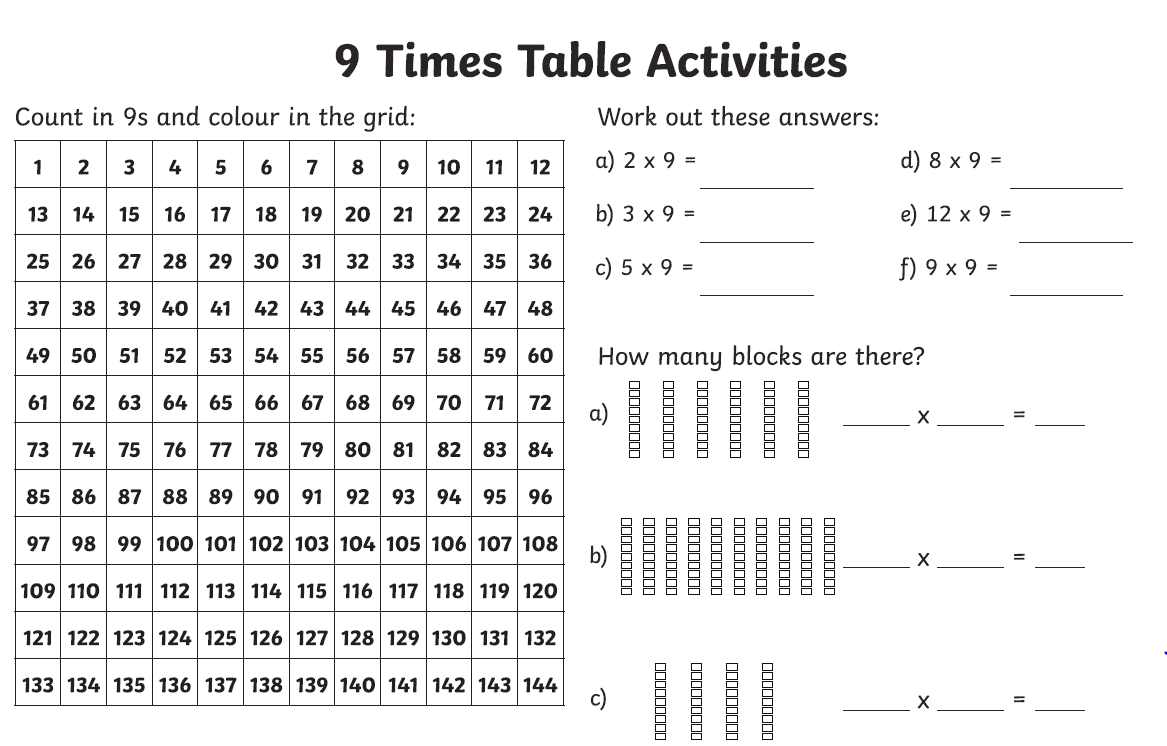 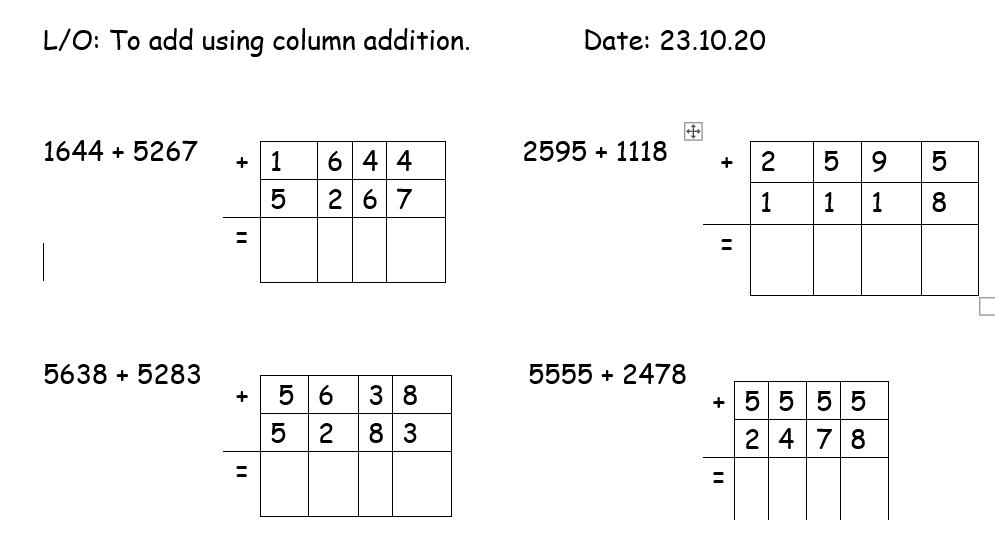 Word of the Day – PIONEERFind the definition of the word PIONEER and write two sentences using the word of the day.Spelling - PrefixesillegalillegibleautobiographyautographinactiveincorrectWord listbreathbreathe